   Obec Potok, Potok č. 24, 034 83 Liptovská Teplá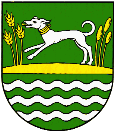           Voľby do orgánov samosprávy obcí                                v roku 2022Zverejnenie volebných obvodov a počtu poslancov                      v nich volenýchObecné zastupiteľstvo v Potoku podľa § 166 zákona č. 180/2014 Z. z. o podmienkach výkonu volebného práva a o zmene a doplnení niektorých zákonov v znení neskorších predpisov Uznesením č. 1/19/22 zo dňa 19.07.2022        určili:a) jeden volebný obvod pre voľby do orgánov samosprávy obcíb) počet poslancov obecného zastupiteľstva na celé volebné obdobie     2022 – 2026 nasledovne:                                       5 (slovom: päť) poslancovV Potoku dňa 19.07.2022                                                                                Katarína Machová                                                                                Starostka obce            